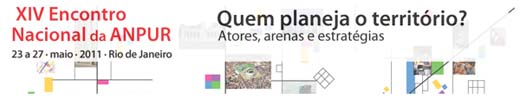 Local: Rio de Janeiro - RJPeríodo: 23 a 27 de maio de 2011.Site: www.xivenanpur.com.brARTIGOS:Artigo: CRÉDITO RURAL (2000-2009): PERFIL E DISTRIBUIÇÃOAutor (ES): HERBETH LIMA DOS SANTOS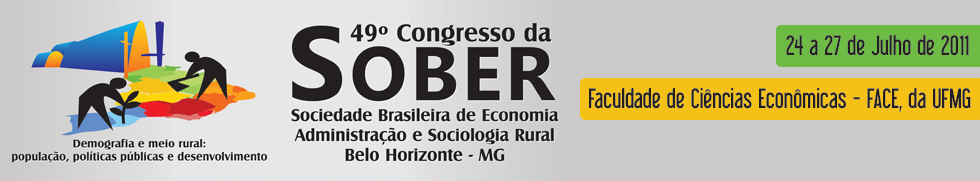 Local: Belo Horizonte - MGPeríodo: 24 a 27 de julho de 2011Site: http://www.sober.org.br/congresso2011/ARTIGOS:Artigo: DETERMINANTES DA RENDA DA MULHER NO BRASIL RURAL: UMA ANÁLISE POR REGRESSÕES QUANTÍLICAS PARA O ANO DE 2008.Autor (ES): REILI AMON-HÁ VIEIRA DOS SANTOS – DISCENTE - PPGECO                     JANAINA DA SILVA ALVES – DOCENTE - PPGECO                     RODRIGO GOMES DE ARRUDA                     RENATA DE MELO CALDAS_______Artigo: ELASTICIDADE DE TRANSMISSÃO DE PREÇOS ENTRE OS MERCADOS DE ETANOL NO NORDESTE DO BRASIL: UMA ABORDAGEM DE SÉRIES TEMPORAIS.Autor (ES): IGOR COSTA FREIRE LUZARDO                    JANAINA DA SILVA ALVES – DOCENTE - PPGECO                    AMANDA SANTOS DE OLIVEIRA_______Artigo: INTEGRAÇÃO DOS MERCADOS DE ETANOL NO BRASIL: UMA ANÁLISE DE CO-INTEGRAÇÃO.Autor (ES): JANAINA DA SILVA ALVES – DOCENTE – PPGECO                    RICARDO CHAVES LIMA_______Artigo: MUDANÇA INSTITUCIONAL E REESTRURAÇÃO PRODUTIVA NOS TERRITÓRIOS RURAIS DO RIO GRANDE DO NORTE: UMA ANÁLISE DA NOVA CONFIGURAÇÃO DO PÓLO AÇU-MOSSORÓ.Autor (ES): THALES AUGUSTO MEDEIROS PENHA – DISCENTE – PPGECO                     REILI AMON-HÁ VIEIRA DOS SANTOS – DISCENTE - PPGECO                     JOÃO MATOS FILHO – DOCENTE - PPGECO                     JOHNATAN RAFAEL SANTANA DE BRITO – DISCENTE – PPGECO                      FABIO HENRIQUE VALE DOS REIS – DISCENTE – PPGECO _______Artigo: PREVIDÊNCIA RURAL E PROGRAMAS DE DESENVOLVIMENTO: OS IMPACTOS DAS TRANSFERÊNCIAS DIRETAS E INDIRETAS PARA O SETOR AGRÍCOLA DOS MUNICÍPIOS DO ESTADO DO RIO GRANDE DO NORTE.Autor (ES): JOHNATAN RAFAEL SANTANA DE BRITO – DISCENTE – PPGECO                     REILI AMON-HÁ VIEIRA DOS SANTOS – DISCENTE – PPGECO                     THALES AUGUSTO MEDEIROS PENHA – DISCENTE – PPGECO                      JOÃO MATOS FILHO – DOCENTE – PPGECO                     JOSÉ ANTONIO NUNES DE SOUZA – DISCENTE – PPGECO ________Artigo: PROGRAMA NACIONAL DE CRÉDITO FUNDIÁRIO: UMA ANÁLISE QUANTITATIVA PARA O ESTADO DO RIO GRANDE DO NORTE 2002 A 2009.Autor (ES): REILI AMON-HÁ VIEIRA DOS SANTOS – DISCENTE - PPGECO                     RODRIGO GOMES DE ARRUDA                      THALES AUGUSTO MEDEIROS PENHA – DISCENTE - PPGECO                     JOHNATAN RAFAEL SANTANA DE BRITO – DISCENTE - PPGECO                    ANDREI DE LIMA E SILVA – DISCENTE – PPGECO ________Artigo: INSTITUIÇÕES, CONHECIMENTO E DESENVOLVIMENTO: UM ENSAIO SOBRE UMA ESTRATÉGIA DE DESENVOLVIMENTO DO PÓLO AÇU-MOSSORÓ.Autor (ES): THALES AUGUSTO MEDEIROS PENHA – DISCENTE – PPGECO                     JOHNATAN RAFAEL SANTANA DE BRITO – DISCENTE – PPGECO                     FABIO HENRIQUE VALE DOS REIS – DISCENTE – PPGECO                    JOSÉ ANTONIO NUNES DE SOUZA – DISCENTE – PPGECO                    ANDREI DE LIMA E SILVA – DISCENTE – PPGECO________Artigo: PROGRAMA NACIONAL DE CRÉDITO FUNDIÁRIO: UMA ANÁLISE QUANTITATIVA PARA O ESTADO DO RIO GRANDE DO NORTE 2002 A 2009.Autor (ES): REILI AMON-HÁ VIEIRA DOS SANTOS – DISCENTE – PPGECO                    RODRIGO GOMES DE ARRUDA – DISCENTE – PPGECO                    THALES AUGUSTO MEDEIROS PENHA – DISCENTE – PPGECO                    JOHNATAN RAFAEL SANTANA DE BRITO – DISCENTE – PPGECO                    ANDREI DE LIMA E SILVA – DISCENTE – PPGECO_______Artigo: A RURALIDADE NO NORDESTE BRASILEIRO: DISTRIBUIÇÃO ESPACIAL E A IDENTIFICAÇÃO DE CLUSTERS.Autor (ES): FÁBIO FREIRE RIBEIRO – DISCENTE – PPGECO                    JORGE LUIZ MARIANO DA SILVA – DOCENTE – PPGECO Artigo: EFEITOS DA PREVIDÊNCIA SOCIAL SOBRE A DESIGUALDADE E POBREZA RURAL NO NORDESTE.Autor (ES): JORGE LUIZ MARIANO DA SILVA – DOCENTE – PPGECO ________Artigo: EVOLUÇÃO DO EMPREGO FORMAL NA AGROPECUÁRIA DO NORDESTE BRASILEIRO 1999-2009.Autor (ES): LUÍS ABEL SILVA FILHO – DISCENTE – PPGECO                    JORGE LUIZ MARIANO DA SILVA – DOCENTE – PPGECO ________Artigo: 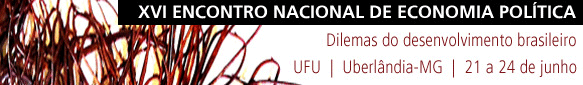 Local: Uberlândia-MGPeríodo: 21 a 24 de julho de 2011Site: http://www.sep.org.brARTIGOS:Artigo: "De volta a Furtado via Kaldor e Thirlwall: as teorias heterodoxas de crescimento como suporte para a retomada do enfoque furtadiano da questão regional".Autor (ES):  André Luis Cabral de Lourenço – DOCENTE – PPGECO                      Márcia Maria de Oliveira Bezerra – DOCENTE – PPGECO                      Marconi Gomes da Silva – DOCENTE – UFRN                      William Eufrásio N. Pereira – DOCENTE – UFRNLocal: Belo Horizonte-MGPeríodo: 24 a 27 de julho de 2011Site: www.sober.org.brARTIGOS:Artigo: A RURALIDADE NO NORDESTE BRASILEIRO: DISTRIBUIÇÃO ESPACIAL E A IDENTIFICAÇÃO DE CLUSTERS.Autor (ES): FÁBIO FREIRE RIBEIRO – DISCENTE - PPGECO                    JORGE LUIZ MARIANO – DOCENTE – PPGECO________Artigo: EFEITOS DA PREVIDÊNCIA SOCIAL SOBRE A DESIGUALDADE E POBREZA RURAL NO NORDESTE.Autor (ES): JORGE LUIZ MARIANO – DOCENTE – PPGECO_________Artigo: EVOLUÇÃO DO EMPREGO FORMAL NA AGROPECUÁRIA DO NORDESTE BRASILEIRO 1999‐2009.Autor (ES): LUIZ ABEL SILVA FILHO                     JORGE LUIZ MARIANO – DOCENTE – PPGECO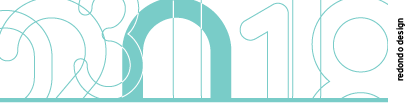 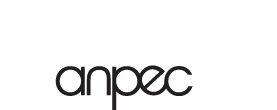 ASSOCIAÇÃO NACIONAL DOS CENTROS DE PÓS-GRADUAÇÃO EM ECONOMIAENCON TRO REGIONAL DE ECONOMIA – FORTALEZA/CELocal: Fortaleza-CEPeríodo: 18 e 19 de julho de 2011Sete: www.anpec.org.brARTIGOS:Artigo: EFEITOS DA PREVIDÊNCIA SOCIAL SOBRE A DESIGUALDADE E DA POBREZA RURAL NO NORDESTE.Autor (ES): Jorge Luiz Mariano – DOCENTE – PPGECO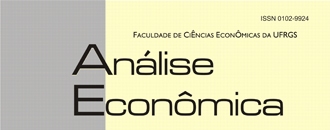 Publicação em periódicoRevista: Análise Econômica, ano 29, n. 55, p. 284-206, março, 2011.Site: seer.ufrgs.br/AnaliseEconomicaArtigo: Efeitos da composição domiciliar e da escala equivalente sobre as medidas de desigualdade de renda e de pobreza no Brasil.Autor (ES): Erik Alecar de Figueiredo                    Jorge Luiz Mariano da Silva – DOCENTE - PPGECO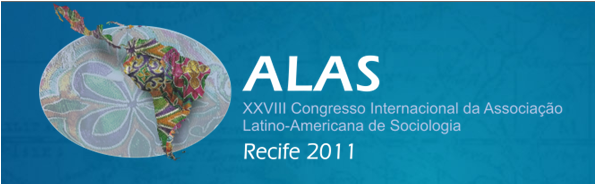 Local: Recife/PEPeríodo: 06 a 11 de setembro de 2011Site: www.alas2011recife.comARTIGOS:Artigo: TIPOS DE APOIO SOCIAL PARA O ACESSO E PERMANÊNCIA NA EDUCAÇÃO SUPERIOR NO BRASIL.Autor (ES): Veruska Pereira da Silva – DISCENTE – PPGECO_____________________________________________________________________________________Artigo: NOVAS TECNOLOGIAS NAS ESCOLAS PÚBLICAS: OS DESAFIOS NO BRASIL.Autor (ES): Veruska Pereira da Silva – DISCENTE – PPGECO